KONSEP DIRI PENYALAHGUNA NAPZASKRIPSIDiajukan untuk Memenuhi Salah Satu Syarat dalam Menempuh Ujian Sidang Sarjana Strata Satu (S1) Pada Program Studi Ilmu Kesejahteraan SosialDisusun Oleh :DWI ANGGA PRASETYO172020012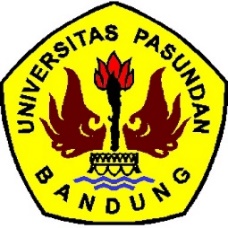 PROGRAM STUDI ILMU KESEJAHTERAAN SOSIALFAKULTAS ILMU SOSIAL DAN ILMU POLITIKUNIVERSITAS PASUNDANBANDUNG2021